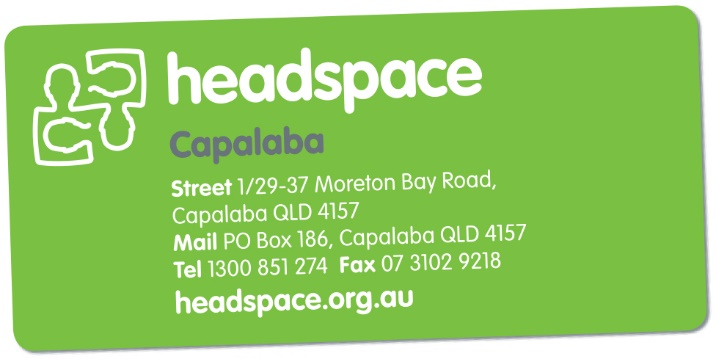 headspace Capalaba Youth Reference GroupAre you aged between 12 and 25 and live in the Redlands area or the bayside/eastern suburbs of Brisbane? Do you have something to say about health, mental health and drug and alcohol issues?headspace Capalaba Youth Reference Group Application FormWhat languages do you speak at home? Where were you born? Are you Aboriginal or Torres Strait Islander?Are you from a rural or remote area?Do you have a family member with a mental illness?Do you identify as having/had a mental illness?Is this something that you would be happy (and feel comfortable) talking about? About YouPlease tell us a bit about yourself? Why do you want to be involved in headspace?Please describe why you are interested in becoming a Youth Reference Group member?What type of headspace activities would you like to be involved in?What skills and ideas could you bring to the Youth Reference Group?Are you involved in any other organisations? If yes, which ones and what is your involvement?